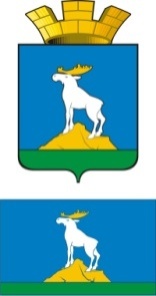  Р А С П О Р Я Ж Е Н И ЕГЛАВЫ  НИЖНЕСЕРГИНСКОГО ГОРОДСКОГО ПОСЕЛЕНИЯ14.08.2017 г.             № 51-Р   г. Нижние Серги О проведении Дня солидарности в борьбе с терроризмом на территории Нижнесергинского городского поселения в 2017 годуРуководствуясь Федеральным законом от 06.03.2006 № 35-ФЗ «О противодействии терроризму», Комплексным планом по противодействию идеологии терроризма в Свердловской области на 2014-2018 годы, в целях воспитания у молодежи уважения к ценности мирной жизни и увековечения памяти погибших в террористических актах мирных жителей и защитников Отечества: 1. Провести  на  территории  Нижнесергинского городского поселения с 01 по 04 сентября 2017 года мероприятия, посвященные Дню солидарности в борьбе с терроризмом.2. Утвердить план мероприятий по проведению Дня солидарности в борьбе с терроризмом (прилагается).3. Опубликовать настоящее распоряжение на официальном сайте Нижнесергинского городского поселения.	4. Контроль исполнения настоящего распоряжения возложить на заместителя главы администрации Нижнесергинского городского поселения Н.А. Титову.Глава Нижнесергинского городского поселения                                                          А.М. Чекасин       Утвержденраспоряжением главы Нижнесергинского городского поселения от 14.08.2016 г. № 51-РПлан мероприятий по проведению Дня солидарности в борьбе с терроризмом№ п/пНаименование мероприятияДата и место проведения	Ответственные исполнители1.Проведение заседания оргкомитета30 августаАдминистрация НСГП2.«День солидарности в борьбе с терроризмом»: информационный стенд31 августа- 04 сентябряМБУ «ДК г. Н-Серги», МКУ «Спорткомитет»«Правила поведения в ситуациях, связанных с терроризмом»: распространение листовки31 августа- 04 сентябряАдминистрация НСГП, учреждения культуры и спорта3.«Терроризму скажем – нет!»: Выставка – предостережение, беседы у выставки01-04 сентябряМБУК «Библиотечно-информационный центр»4.          «Наш мир без терроризма»: буклет01-04 сентября   МБУК «Библиотечно-информационный центр»5.«Моя Россия – без терроризма»: Книжная выставка01-04 сентября   Детская библиотека6.«Дорогой мира и добра»: тематический час03 сентября  Детская библиотека7.Тематический киноролик (перед кинопоказом фильмов)03 сентября  МБУ «ДК г. Н-Серги»8Фотовыставка ко Дню памяти жертв терроризма02-03 сентябряУчреждения культуры и спорта